Arithmetic practise Remember to locate the hundreds column and add on the hundredShort division/ count in 8sIf the denominator is the same, the answers denominator will be the same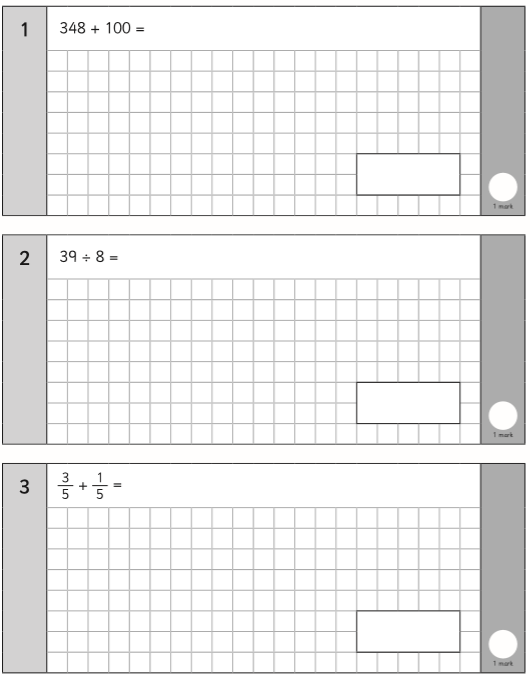 Remember to put the biggest number first and your place value is lined up accuratelyYou could do ten times eight and take one lot awayRemember your decimal point never moves, put it in the answer box ready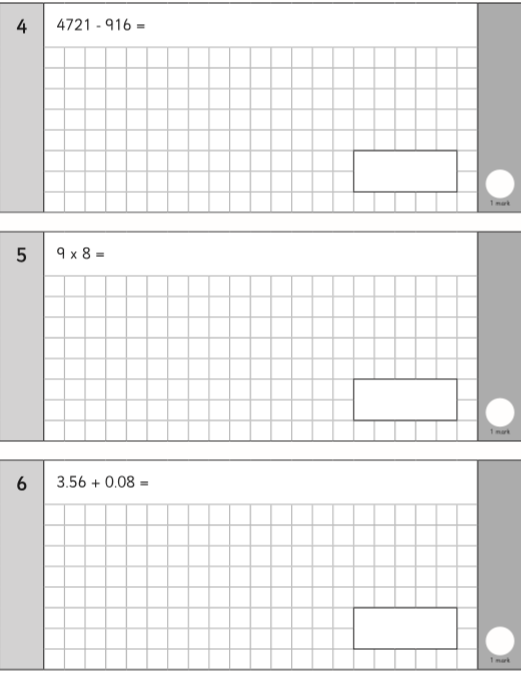 Put a decimal point after your whole number, remember if you are dividing you move your number left how ever many zeros there are.Remember to put the biggest number first and your place value is lined up accuratelyRemember to square a number, you multiply it by itself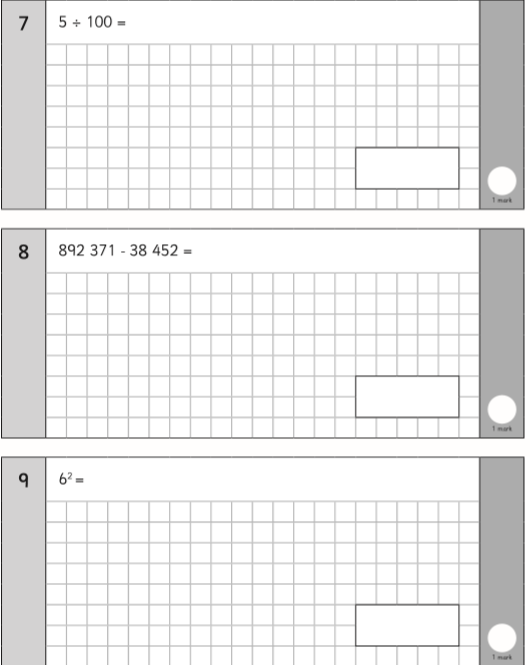 Short multiplication or cross the zero, do the calculation, place the zero back on to ensure place value is accurateYou need to change the smallest denominator into an 8, whatever you do to the bottom, you must do to the topEnsure your decimal points line up, remember the decimal point never moves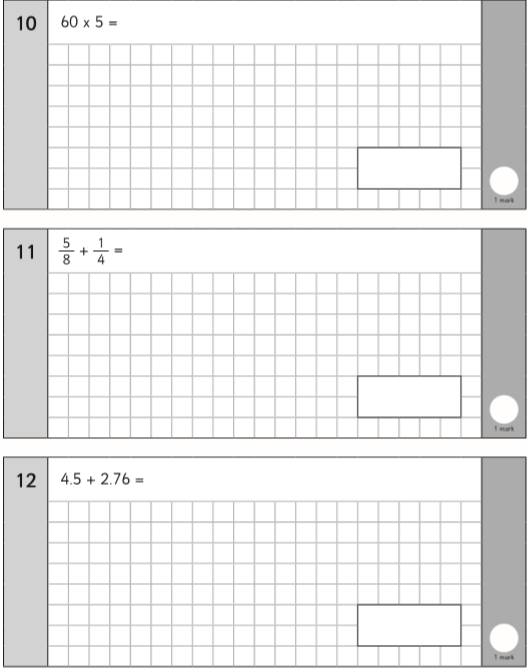 